Weekly Writing GoalsWeek of: _________________________namenamenamenamenamenamenamenamenameNamenamenamenameNamenamenamenamenamenamenamenamenamenamename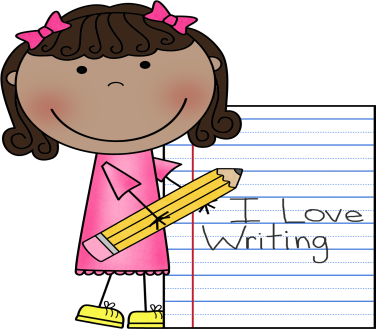 